Literature review A literature review is a text that aims to provide a critical overview of current knowledge on a particular topic. A literature review is a common part of the scientific literature and often precedes the design of research projects and the selection of appropriate methodologies. Its basic aim is to bring the reader up to date with the current literature on a given topic and provides a basis from which to evaluate the validity of the research.

However, a literature review is not a collection of expert information put together in a haphazard manner. A good literature review is characterized by:
1. a logical flow of ideas, i.e. the individual paragraphs should follow each other logically
2. relevant bibliographic references in a consistent and appropriate format
3. correct use of technical terminology
4. an unbiased and comprehensive review of existing research on the subject
5. synthesis of the information presented.
The synthesis of the information presented is the most difficult part of the literature review and assumes that the author is well versed in the subject matter. Synthesis provides a new interpretation of old knowledge or combines new knowledge with old knowledge. It can outline intellectual developments in a given field, suggesting directions in which new research might go. It should justify the scientific hypothesis of the author's work.
Therefore, the conclusion of the text contains the hypothesis (briefly) and the objectives of the solution. 
The scope is 10 to 40 pages.
Editing:
1. Title page - see model
2. Font - Times New Roman 12
3. Line spacing 1-1.5
4. Page numbering
5. References: number, references should be given uniformly including in-text citations - if there is 1 author - Author 1., 1989, if there are 2 authors, both authors and year should be given, if there are three or more authors, Author J. et al., year should be given

Charles UniversitySecond Faculty of Medicine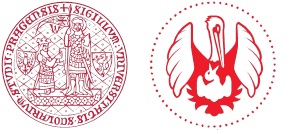 Literature review  Doctoral study programme: [Biomedical Informatics][Title of Dissertation][Academic title, name and surname of the author]Prague [year]Supervisor: [Full name with all titles]Advisor: [Full name with all titles][delete after adjusting]